Community Futures Performance Results2021-22Strong rural community strategic planning and implementationStrong rural community strategic planning and implementation1. Total number of community-based projects (new & on-going)152. Total number of local and regionally-based community strategic plans developed and/or updated1Rural access to business development services3. Total number of business training session participants 1264. Total number of business advisory services 2382Rural access to capital and leveraged capital5.  Dollar value of loans$252,623.546. Total number of loans  77. Number of jobs created/maintained/expanded through lending77Provide additional Information (e.g. Success stories, Links to priorities, leveraging work, communication events, etc…) 
SCF contributed significantly to the collaboration with the other CERN partners, including Community Futures South Fraser in various initiatives that supported Indigenous and non-Indigenous entrepreneurs.  CERN was honoured to be recognized for the Workforce Summit virtual event held in February 2022 with the award for the 2022 BC Economic Development Award for Community Project (Population greater than 20,000).  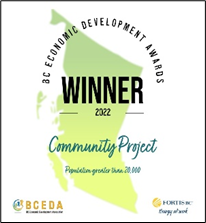 Workforce Connection - https://chilliwackeconomicresourcenetwork.com/2022-workforce-summit-the-power-of-people/  Workforce Connection Digital Library - https://chilliwackeconomicresourcenetwork.com/  Further expanded the SCF website as a key communication and resource tool for Indigenous entrepreneurs, including expanding the Stó:lō Business Directory by creating the Shop Stó:lō-Holiday Shopping Guide and the Indigenous Women’s Business sector on the Directory.  Stó:lō Business Directory - https://www.stolocf.ca/business-directory.html  Indigenous Women-Owned or in Partnership Businesses - https://www.stolocf.ca/international-womens-day.html  Created the Tăl’ə Talk education series, which are short videos/presentations on topics promoting SCF services and answers commonly asked questions and inquiries.     https://www.stolocf.ca/business-training.html   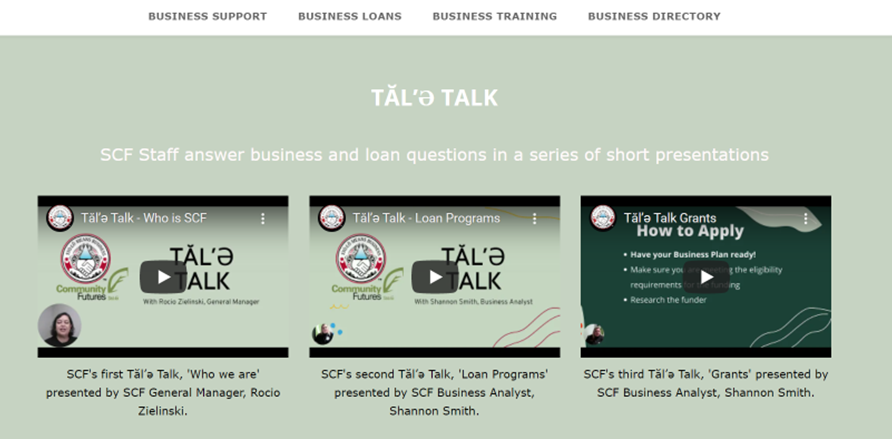 